基本信息基本信息 更新时间：2024-03-23 14:28  更新时间：2024-03-23 14:28  更新时间：2024-03-23 14:28  更新时间：2024-03-23 14:28 姓    名姓    名王天涛王天涛年    龄43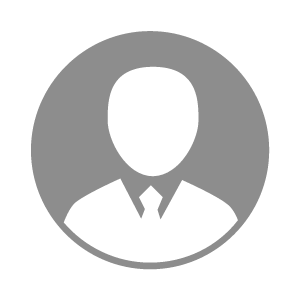 电    话电    话下载后可见下载后可见毕业院校菏泽农校邮    箱邮    箱下载后可见下载后可见学    历中专住    址住    址菏泽市牡丹区万福办事处菏泽市牡丹区万福办事处期望月薪10000-20000求职意向求职意向猪技术服务经理,畜禽技术服务经理/总监,猪病技术员猪技术服务经理,畜禽技术服务经理/总监,猪病技术员猪技术服务经理,畜禽技术服务经理/总监,猪病技术员猪技术服务经理,畜禽技术服务经理/总监,猪病技术员期望地区期望地区山东省/东营市|山东省/威海市|山东省/临沂市|山东省/滨州市山东省/东营市|山东省/威海市|山东省/临沂市|山东省/滨州市山东省/东营市|山东省/威海市|山东省/临沂市|山东省/滨州市山东省/东营市|山东省/威海市|山东省/临沂市|山东省/滨州市教育经历教育经历就读学校：菏泽农校 就读学校：菏泽农校 就读学校：菏泽农校 就读学校：菏泽农校 就读学校：菏泽农校 就读学校：菏泽农校 就读学校：菏泽农校 工作经历工作经历工作单位：环山饲料有限公司 工作单位：环山饲料有限公司 工作单位：环山饲料有限公司 工作单位：环山饲料有限公司 工作单位：环山饲料有限公司 工作单位：环山饲料有限公司 工作单位：环山饲料有限公司 自我评价自我评价其他特长其他特长